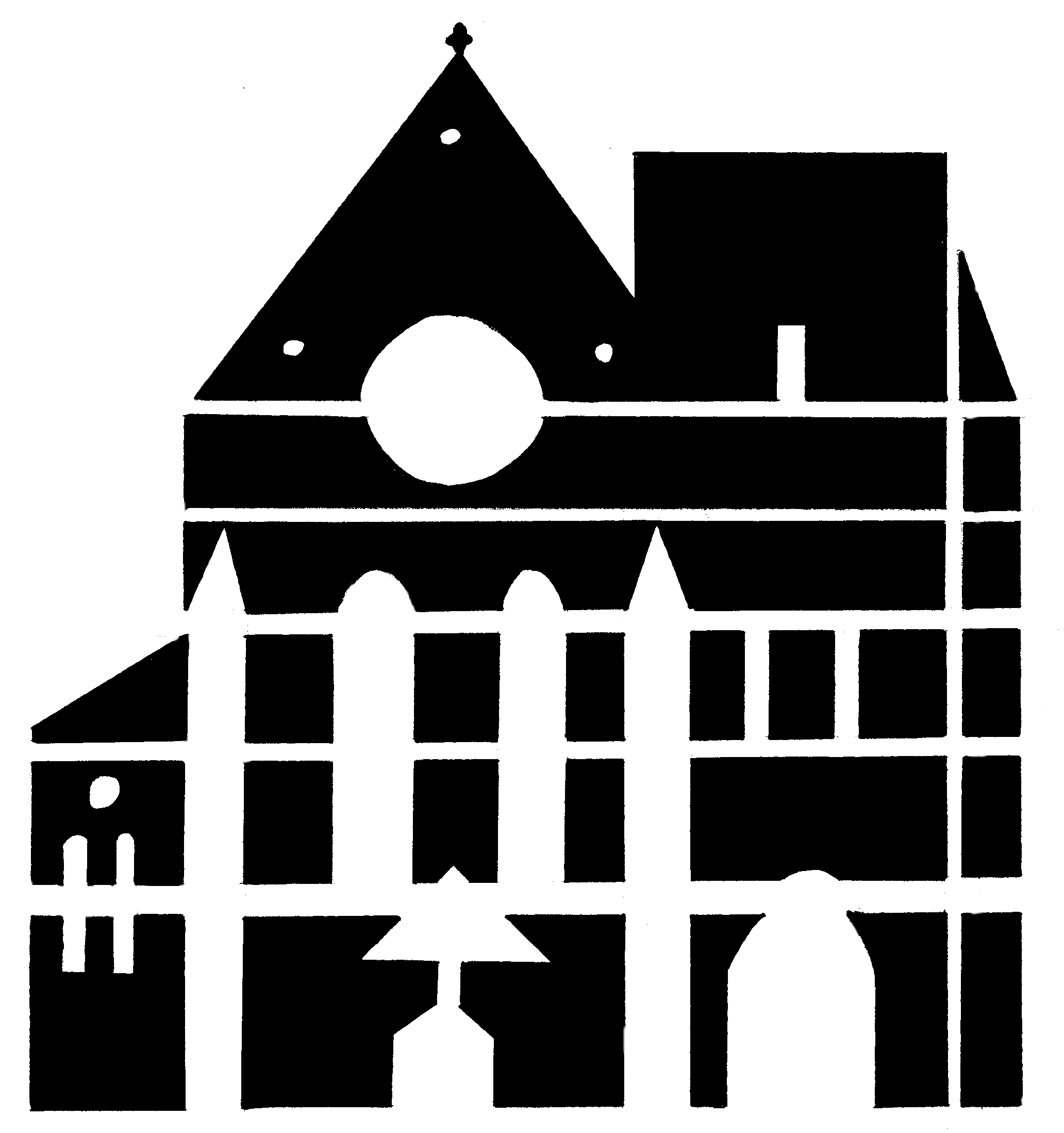 COLLECTION BOX for the